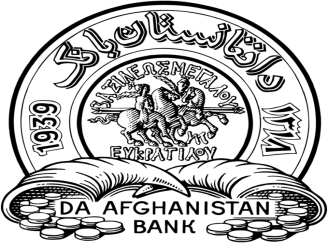 دافغانستان بانکآمريت عمومی نظارت از مؤسسات مالی غیر بانکیمدیریت جوازدهی                           فورم درخواستی تمديد جواز فراهم کننده خدمات پولیرهنمود عمومی:اين فورم بايد با حضور مالک خدمات پولي در مقابل کارمند مسئول خدمات پولی در مديريت جوازدهي آمريت عمومي نظارت از مؤسسات مالي غیر بانکی یا در حضور داشت کارمند مسوول خدمات پولي آمریت زون مربوطه/مدیریت نمایندگی د افغانستان بانک در ولایات امضاء و شصت گذاري گردد. کارمند مسوول خدمات پولي متذکره خود را مطمئين سازد که فورم درخواستی حسب اسناد و مدارک مربوطه خانه پُري گرديده و توسط شخص خود مالک خدمات پولي امضاء و شصت گذاري مي گردد.بخش اول:به آمريت عمومي نظارت از مؤسسات مالی غیر بانکی/ مدیریت نمایندگی د افغانستان بانک!اين جانب (_____________) ولد (_________________) مالک خدمات پولي (_______________________)  دارنده جواز نامه نمبر (_______________) که به تاريخ (      /      /          ) جواز خويش را از آن اداره بدست آورده بودم، مدت اعتبار آن ختم گرديه است. بدین وسیله تقاضا مي نمایم که جواز فعاليت خويش را تمديد نمايم، اميدوارم که با من در اين راستا همکاري نموده ممنون سازيد.بخش دوم:لطفاً در جدول ذیل مشخصات مالک خدمات پولي که خواهان تمدید جواز فعالیت مي باشد، درج نمایید:لطفاً لست و مشخصات تمام نماينده گي ها و کارمندان رسمي مسوول پيشبرد نماينده گي خویش را در جدول ذيل درج نماييد و درصورتیکه تعداد آنها بیشتر باشد، لطفاً معلومات آنها را ذریعه جدول ضمیمه درخواستی هذا نمایید:ليست حسابات بانکي مربوط به خدمات پولي خويش به شمول حسابات مربوط به نمایندگی خویش را در جدول ذيل درج نماييد: نوت: خدمات پولی نمي تواند به جز از حسابات بانکي مربوطه به خدمات پولي خويش از ساير حسابات شخصي براي پيشبرد  امور کاري خدمات پولي خويش استفاده نمايد. همچنان در صورت ترک پيشه شما، در آينده پول تضمين شما صرف به حساب مربوط به خدمات پولي شما قابل انتقال بوده و به ساير حسابات قابل انتقال نمي باشد.بخش سوم:این بخش از درخواستی شامل یک سلسله پرسش ها میباشد که مالک خدمات پولی و یا درخواست کننده مکلف است تا آنرا مرور و جواب دقیق را با انتخاب گزینه درست ارائه نمایند و توضیحات لازم را ارائه نماید:آيا تغيیرات عمده در جريان مدت فعاليت شما از قبيل (محل فعاليت/ نام خدمات پولي/ تغيیر مالکيت/ تغيیرات در تشکيلات/ تغیيرات در نوع خدمات/ تغییر در ضامنین/ تغییرات در نماینده ها/ تغییرات در نمایندگی و غیره) به وجود آمده است يا خير؟             بلي                                      نخير_________________________________________________________________________  __________________________________________________________________________ آيا خدمات پولي شما از سال گذشته تا اکنون فعاليت داشته است يا خير؟             بلي                                      نخير_________________________________________________________________________  __________________________________________________________________________  آيا شما و يا شرکت هاي که شما در آن سهمدار هستيد بر عليه تان توسط اشخاص حکمي و حقيقي کدام دعوي صورت گرفته است؟             بلي                                      نخير__________________________________________________________________________  __________________________________________________________________________  آيا شما و يا شرکت هاي که شما در آن سهمدار هستيد، خواه در موارد شخصي يا امور کاري، در معرض يک درخواست يا ابلاغيه در گذشته يا هم اکنون قرار گرفته اید که بر عليه آن اقامه و متعاقباً رد، منسوخ و يا به عباره ديگر در حصول يک اقدام دلخواه قانوني يا کدام مسئله تنظيماتي يا عمل اداري مربوطه به کدام مؤسسه مالي، ناکام گرديده باشد؟             بلي                                      نخير__________________________________________________________________________  __________________________________________________________________________  آيا شما منحيث يک مسئول ارشد اجرائيه، مدير يا دارنده سهم استحقاقي ذيصلاحيت (مالکيت 5 % و يا بيشتر از آن) در يک موسسه مالي که در معرض کدام اقدام تنفيذي قرار گرفته باشد، ارتباط داده شده ايد يا شخصاً در معرض حکم ممنوعه يا برکناري، کدام اقدام تنفيذي ديگر، قرار گرفته ايد.             بلي                                      نخير      __________________________________________________________________________ __________________________________________________________________________  آيا شما فعلاً منحيث يک مسئول ارشد اجرائيه، مدير يا دارنده سهم استحقاقي ذيصلاحيت (مالکيت 5 % و يا بيشتر از آن) در کدام مؤسسه مالي يا شرکت ديگر هستيد؟             بلي                                      نخير _________________________________________________________________________ _________________________________________________________________________  آيا شما گاهي هم در مورد يک قرضه شخصي، قرضه شرکت، يا قرضه که شما ضمانت آن را نموده باشيد، غفلت نموده ايد؟ يا اينکه در گذشته به افلاس مواجه گرديده ايد؟در صورت جواب بلي جزئيات مفصل آنرا به شمول شرايط مستقيم و غير مستقيم، رقم پرداخت نا شده، و مرجع قرضه دهنده و نحوه افلاس ضم پرسشنامه هذا نماييد.             بلي                                      نخير__________________________________________________________________________  __________________________________________________________________________  بخش چهارم:بدین وسیله اقرار ميدارم که معلومات ارايه شده در اين فورم توسط بنده، درست بوده و مکمل مي باشد. در صورتيکه معلومات ارايه شده من نادرست باشد و يا کدام تخلف در آن ديده شود، حاضرم که با من طبق قوانین و مقررات نافذه کشور برخورد صورت گيرد.اسم درخواست کننده (مالک): ________________          امضاء درخواست کننده (مالک:  _____________شصت درخواست کننده (مالک): ___________________                      تاریخ: ___________________بخش پنجم:اين قسمت توسط کارمند مسوول خدمات پولی (ارزیابی کننده)  د افغانستان بانک خانه پوري و امضاء مي گردد:کارمند مسوول خدمات پولی مدیریت جواز دهی و کارمند مسووول خدمات پولی در  آمریت زون مربوطه/نمایندگی د افغانستان بانک (در ولایات) با دریافت درخواستی و اسناد، آنرا بررسی مینماید. با در نظرداشت سوابق و اسناد موجود کارمند مسوول گزینه‌ی ذیل را نشانی و حسب مقرره و طرزالعمل مربوطه اجراآت می نماید:درخواست کننده اصل جواز خدمات پولي خويش را تسليم نموده است؛در خواست کننده کاپی تذکره تاییده شده خویش را تسلیم نموده است؛استعلام پيرامون جرم مالياتي/جنايي نشان دهنده آنست که درخواست کننده مکلفيت و جرم مالياتي و جنايي ندارد؛استعلام مالياتي نشان دهنده آنست که درخواست کننده مکلفيت مالياتي ندارد؛استعلام جرم مالیاتی و جنایی کارمند رسمی (منشی) و نماینده ها (در صورت موجودیت) نشان دهنده آنست که کارمند رسمی و نماینده ها مسوولیت جرم مالی و جنایی ندارد؛استعلام/آویز مالیاتی ارایه شده نشان دهنده آنست که نماینده گی ها (در صورت موجودیت) مالیات خویش را تصفیه نموده و مکلفیت مالیاتی ندارد؛دو نفر تضمين کننده خدمات پولي دارای جواز فعاليت به روز شده مي باشد و کاپی تذکره و کاپی جواز فعالیت هر دو تضمین کننده تسلیم گردیده و فورم های تضمین هر دو تضمین کننده ارایه گردیده و تضمین کننده ها در حضور ما (ارزیابی کننده) در فورم تضمین امضاء و شصت گذاری نموده است؛فيس طي مراحل تمديد جواز و جريمه (در صورت جريمه) به حساب عايد خدمات پولي تاديه گرديده و آويز تاديه آن ارايه گرديده است؛مبلغ تضمين پولي خدمات پولی  حسب مقرره مربوطه تکميل مي باشد؛تمام شرایط و معیار های مقرره و طرزالعمل مربوطه را تکمیل مینماید.تصدیق اتحادیه صرافان و خدمات پولی مربوطه؛با بررسی و ارزیابی درخواستی هذا و سایر معلومات و مدارک ارائه شده، بدین وسیله پیشنهاد میگردد که جواز خدمات پولي (__________________________) دارای شماره (__________) براي سه سال از تاريخ(     /      /           )  الي  تاريخ  (          /           /               ) تمدید گردد.اسم ارزيابي کننده: ______________       امضاء ارزيابي کننده: _______________        تاریخ:    /       /اسم مالکولدنمبر تذکرهولايتولسواليناحيهمارکيتنمبر دکانتاريخ اعتبار جوازشماره تلفنشماره تلفنایمیل آدرسایمیل آدرسنام خدمات پولي به درينام خدمات پولي به درينام خدمات پولي به انگليسينام خدمات پولي به انگليسيمشخصات نماينده رسميمشخصات نماينده رسميمشخصات نماينده رسميموقعيت نماينده گيموقعيت نماينده گيموقعيت نماينده گيموقعيت نماينده گيموقعيت نماينده گياسمولدنمبر تذکرهولايتولسواليناحيهمارکيتنمبر دکانشماره تماسدر این جدول  حسابات بانکی مربوط به دفتر مرکزی را درج نمایید.در این جدول  حسابات بانکی مربوط به دفتر مرکزی را درج نمایید.در این جدول  حسابات بانکی مربوط به دفتر مرکزی را درج نمایید.در این جدول  حسابات بانکی مربوط به دفتر مرکزی را درج نمایید.شمارهنام حساب بانکينمبر حساببانک مربوطه123در این جدول حسابات بانکی مربوط به نمایندگی (درصورت موجودیت) را درج نمایید.در این جدول حسابات بانکی مربوط به نمایندگی (درصورت موجودیت) را درج نمایید.در این جدول حسابات بانکی مربوط به نمایندگی (درصورت موجودیت) را درج نمایید.در این جدول حسابات بانکی مربوط به نمایندگی (درصورت موجودیت) را درج نمایید.شمارهنام حساب بانکينمبر حساببانک مربوطه123